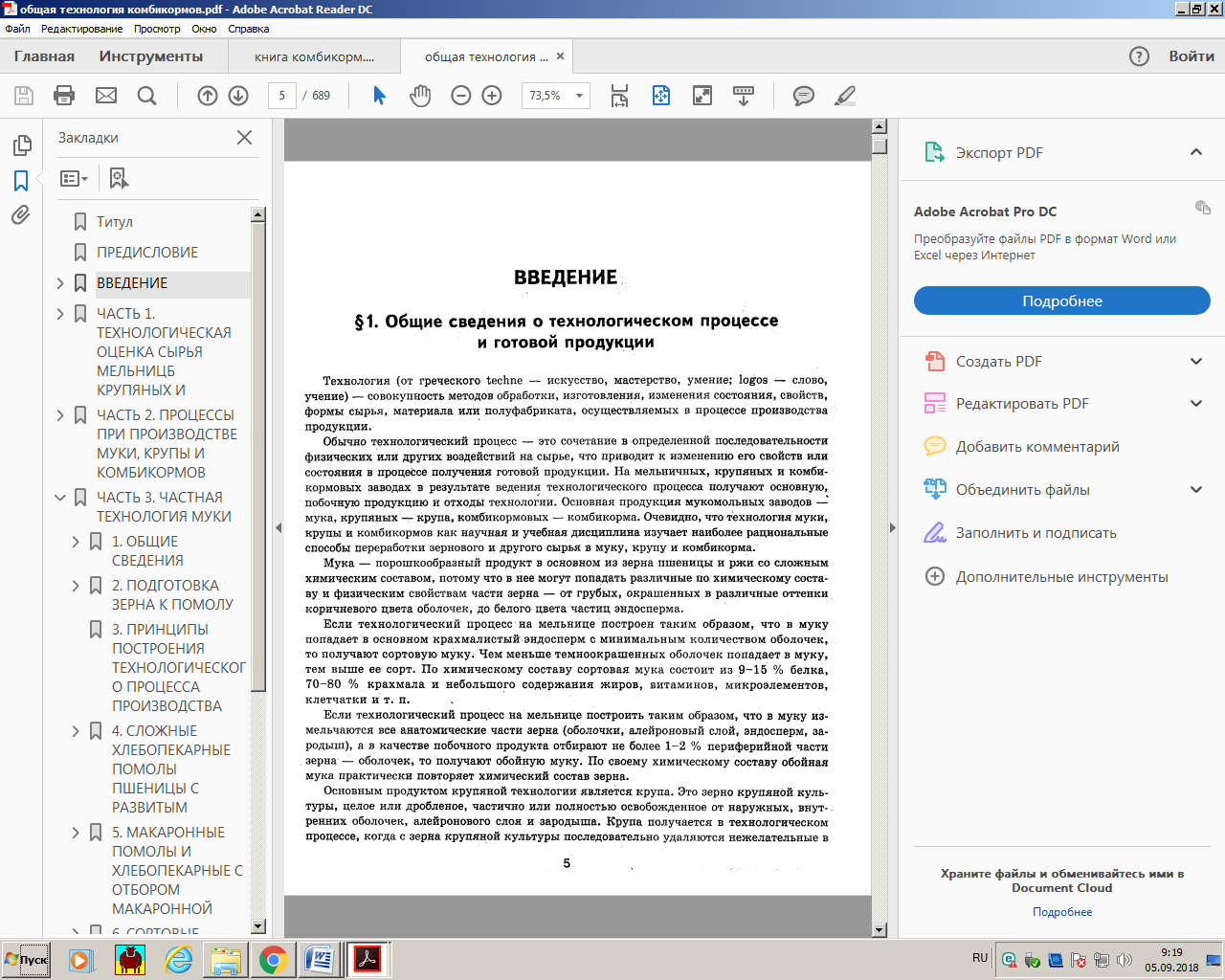   Задание: Ознакомиться с технологическим процессом производства комбикормов, конспект лекции, ответить на вопросы по выполнению самостоятельной работы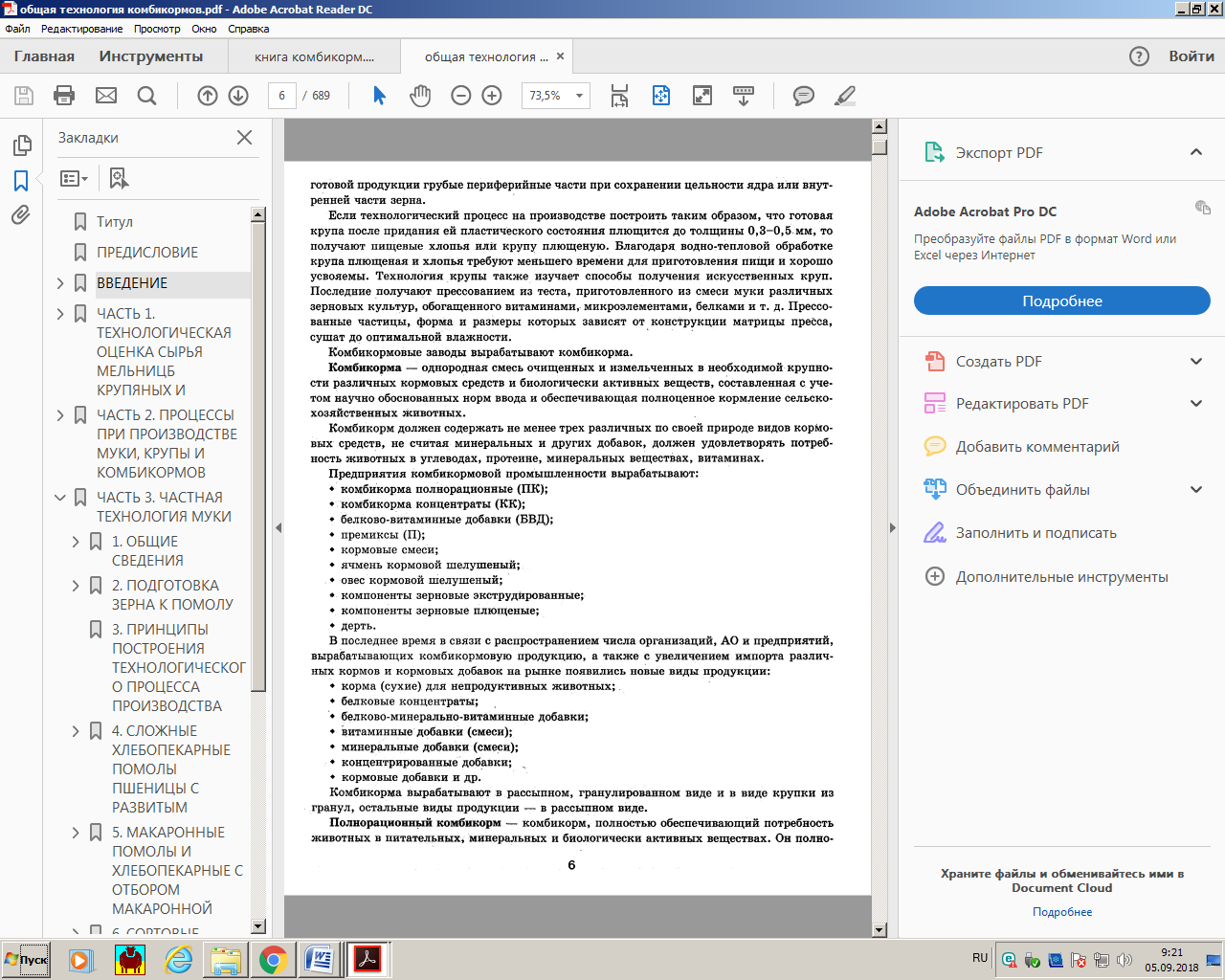 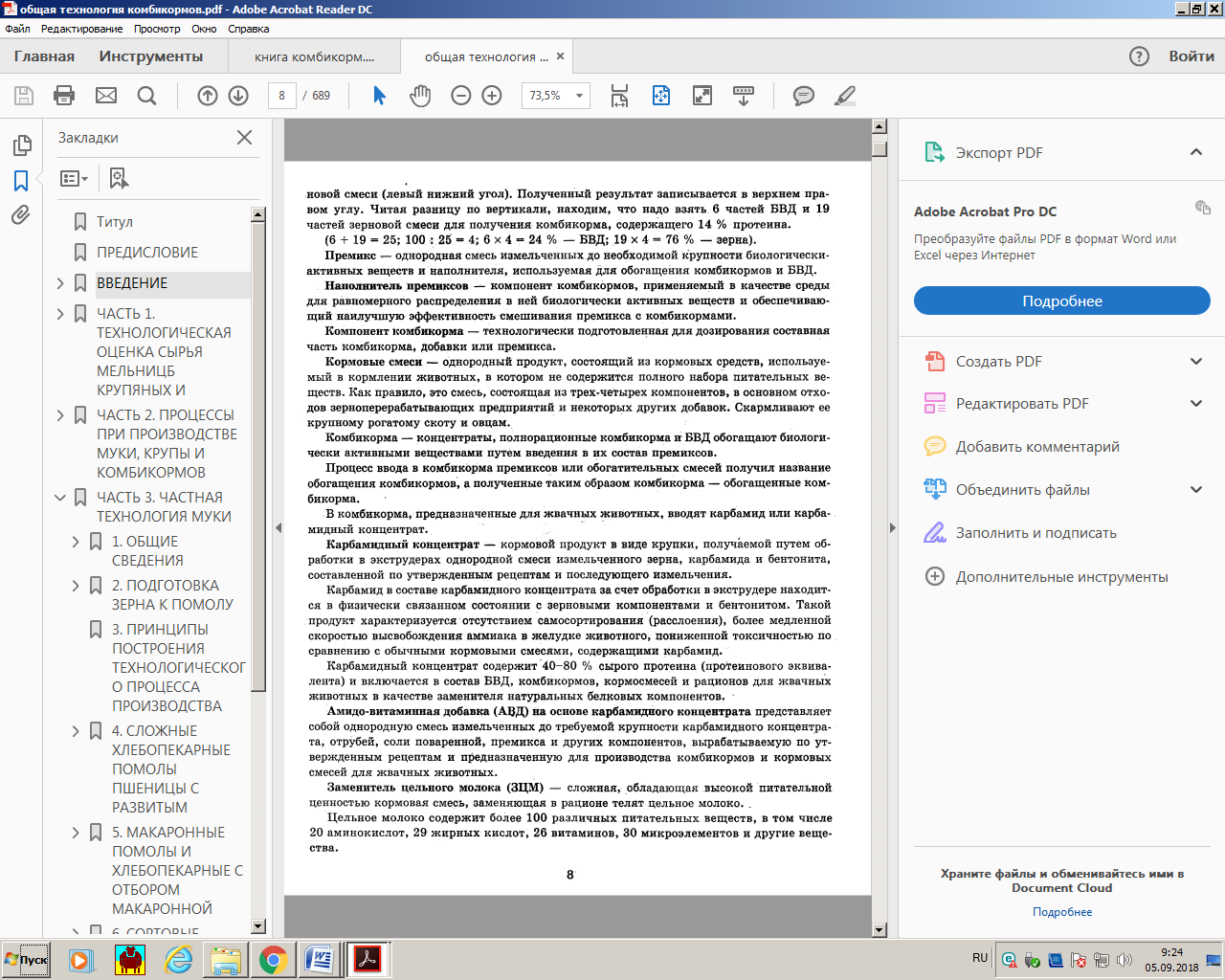 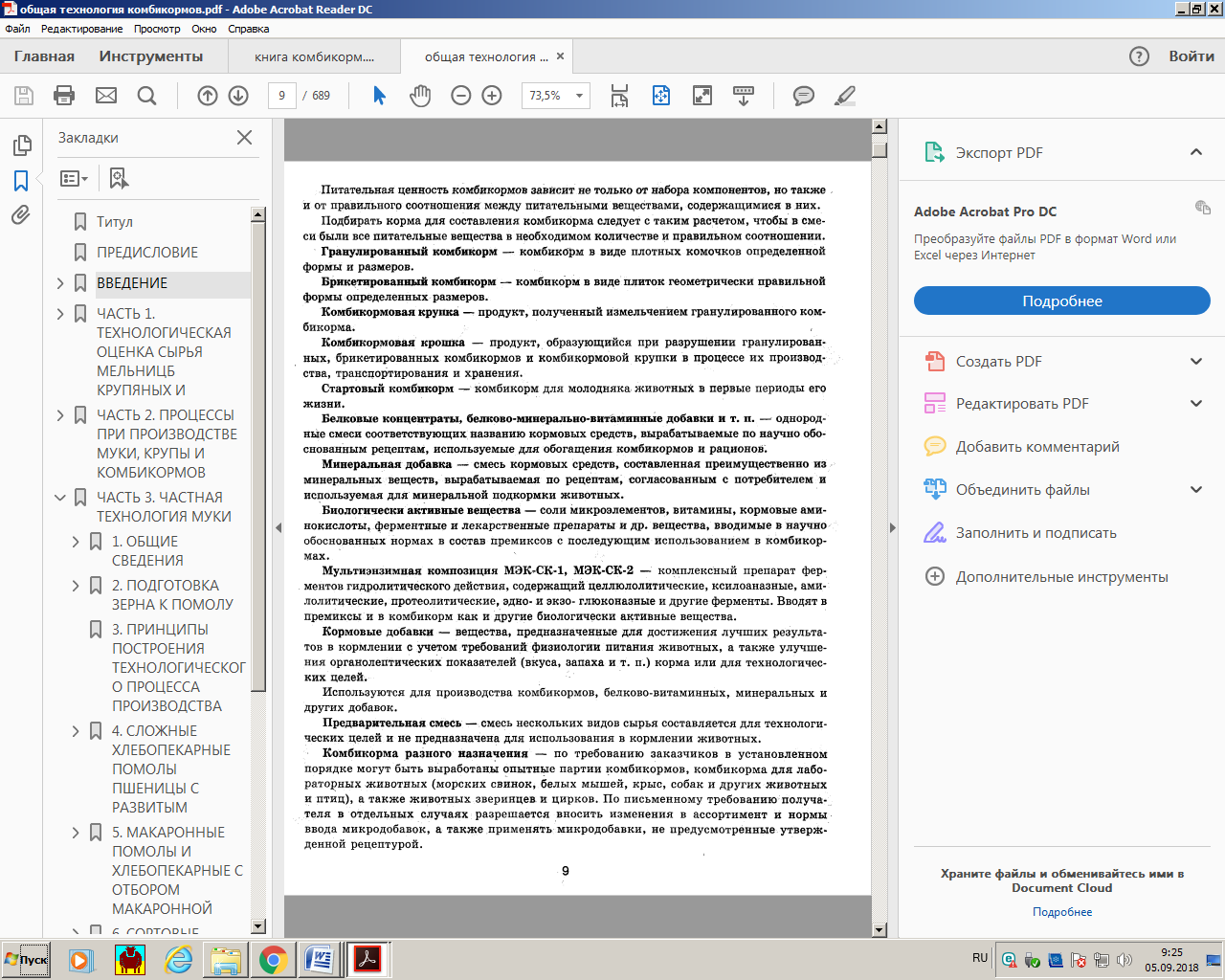 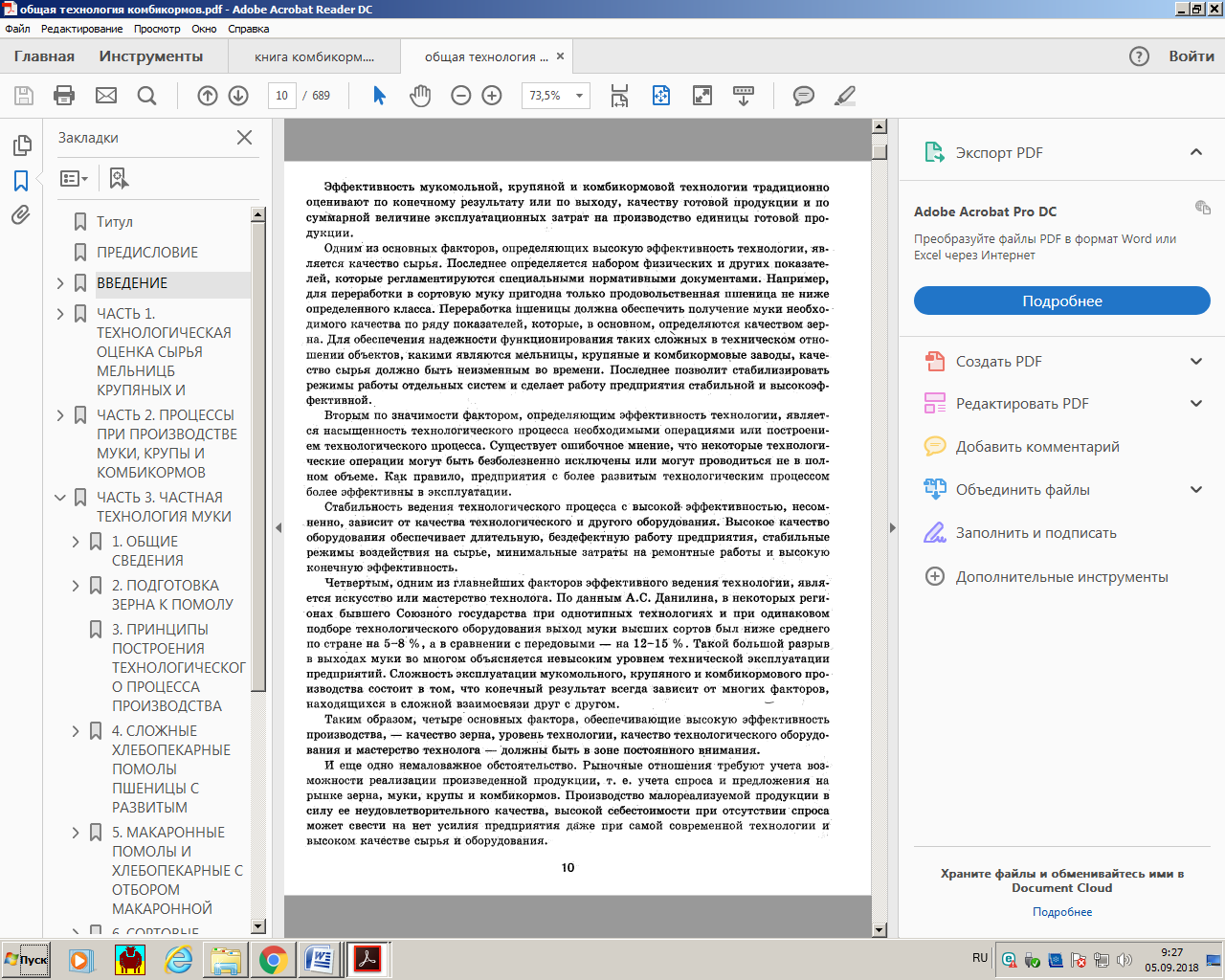 Вопросы для самостоятельной работы: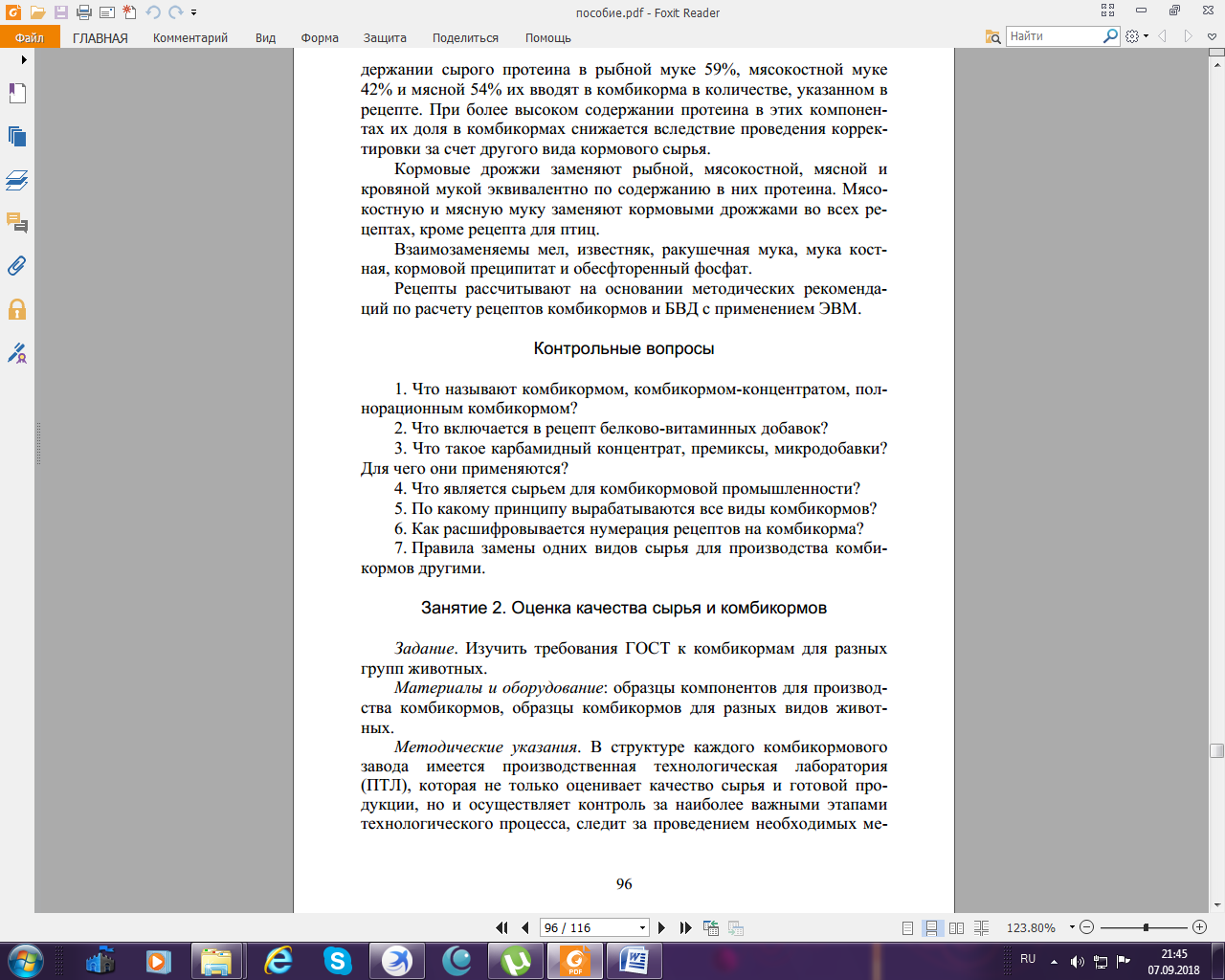 